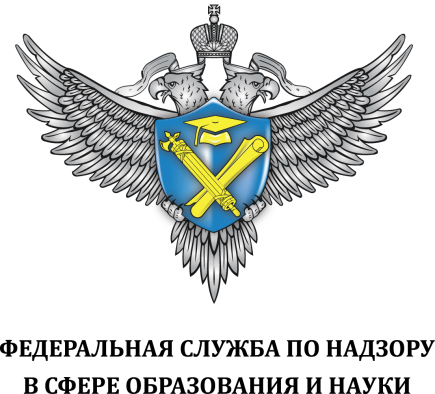 Сведения по показателям аккредитационного мониторингаНаименование образовательной организацииГосударственное бюджетное профессиональное образовательное учреждение Республики Саха (Якутия) "Покровский колледж"ОГРН образовательной организации1051401424381Уровень образованияСреднее профессиональное образованиеКод и наименование УГС09.00.00 Информатика и вычислительная техникаКод и наименование профессии/специальности09.02.07 Информационные системы и программированиеНаименование образовательной программы 
(специализации)Информационные системы и программированиеИтоговый балл по ОП50Достижение порогового значения итогового баллаДостигнут№ п/пНаименование показателяЗначение показателяКоличество баллов1Наличие электронной информационно-образовательной средыИмеется52Доля выпускников, трудоустроившихся в течение календарного года, следующего за годом выпуска, в общей численности выпускников по образовательной программе среднего профессионального образования83204Медианный результат предшествующей аттестации обучающихся образовательной организации в форме демонстрационного экзамена по образовательной программе среднего профессионального образования (если образовательной программой предусмотрено наличие демонстрационного экзамена)Выше или равен медианному значению105Доля педагогических работников, обеспечивающих освоение обучающимися профессиональных модулей образовательной программы среднего профессионального образования, имеющих опыт деятельности не менее одного года в организациях, направление деятельности которых соответствует области профессиональной деятельности, в общей численности педагогических работников, участвующих в реализации профессиональных модулей соответствующей образовательной программы среднего профессионального образования1306Доля педагогических работников, имеющих первую или высшую квалификационные категории, ученое звание и (или) ученую степень и (или) лиц, приравненных к ним, в общей численности педагогических работников, участвующих в реализации соответствующей образовательной программы среднего профессионального образования38107Наличие внутренней системы оценки качества образованияИмеется5